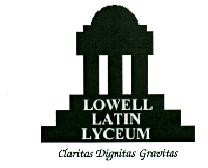 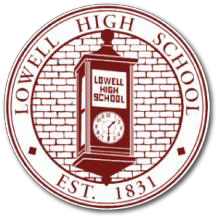  	TEACHER RECOMMENDATION	Name of Applicant:	Current School:	Current Grade:Student is capable of Honors Courses?	YES	NOStudent has completed Honors Courses?	YES	NO 	Personal Information		 What are the first three words that come to mind to describe this student? 	Choose one of the words you used to describe this student. Please discuss a specific time when this student exhibited this quality or characteristic in your class (during class, on an assignment, etc.).Please evaluate the candidate among the other students in his/her grade cohort, using the scale below:Please give your overall recommendation of this candidate:Recommender Printed Name: 	Position: 		Recommender Signature: 	Date: 		SkillsTop 10%ExceptionalAboveAverageAverageBelowAverageNACommand of Academic English Writing abilityReading abilityProblem-solving abilityEffort in classOverall academic performancePersonal CharacteristicsAcademic MotivationWork ethic and capacityMaturity level relative to peersOrganizational Skills / Study HabitsEmotional resilience and perseverance in the face of adversityIndependence & creativityLeadership AbilityIntegrity/HonestyAbility to work effectively with others